附件6： 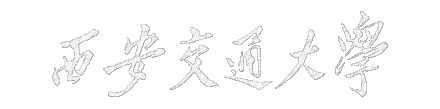 “名师、名课、名教材”建设工程申  报  书（名教材）教 材 名 称                        主       编                        参 编 人员                         联 系 方 式                        电 子 邮 箱                        教务处 制2016  年 10 月教材简介主编基本情况参编人员简介教材主要内容质量五、教材建设实施方案六、教材建设计划进度与预期目标七、推荐、评审意见教材名称教材形式教材形式教材形式专业类别适用层次适用层次适用层次主编姓名职称职称职称主编单位主编单位出版社参编人员参编人员出版时间版次版次新编修订□新编    □修订□新编    □修订□新编    □修订□新编    □修订参考学时参考学时参考学时参考学时参考学时参考学时教材是否获奖□是      □否     （获奖类别及等级：                    ）□是      □否     （获奖类别及等级：                    ）□是      □否     （获奖类别及等级：                    ）□是      □否     （获奖类别及等级：                    ）□是      □否     （获奖类别及等级：                    ）□是      □否     （获奖类别及等级：                    ）□是      □否     （获奖类别及等级：                    ）□是      □否     （获奖类别及等级：                    ）□是      □否     （获奖类别及等级：                    ）□是      □否     （获奖类别及等级：                    ）□是      □否     （获奖类别及等级：                    ）□是      □否     （获奖类别及等级：                    ）教材使用情况使用课程名称使用课程名称使用课程名称课内学时课内学时课内学时课内学时教材使用情况课程性质□公共基础课程   □大面积基础课程  □基础通识类课程   □专业必修课    □专业选修课  □其他（注明）              □公共基础课程   □大面积基础课程  □基础通识类课程   □专业必修课    □专业选修课  □其他（注明）              □公共基础课程   □大面积基础课程  □基础通识类课程   □专业必修课    □专业选修课  □其他（注明）              □公共基础课程   □大面积基础课程  □基础通识类课程   □专业必修课    □专业选修课  □其他（注明）              □公共基础课程   □大面积基础课程  □基础通识类课程   □专业必修课    □专业选修课  □其他（注明）              □公共基础课程   □大面积基础课程  □基础通识类课程   □专业必修课    □专业选修课  □其他（注明）              □公共基础课程   □大面积基础课程  □基础通识类课程   □专业必修课    □专业选修课  □其他（注明）              □公共基础课程   □大面积基础课程  □基础通识类课程   □专业必修课    □专业选修课  □其他（注明）              □公共基础课程   □大面积基础课程  □基础通识类课程   □专业必修课    □专业选修课  □其他（注明）              □公共基础课程   □大面积基础课程  □基础通识类课程   □专业必修课    □专业选修课  □其他（注明）              □公共基础课程   □大面积基础课程  □基础通识类课程   □专业必修课    □专业选修课  □其他（注明）              教材使用情况使用人数使用人数使用人数使用次数使用次数使用次数使用次数主讲教师主讲教师主讲教师主讲教师主讲教师主讲教师主讲教师主讲教师主讲教师主讲教师主讲教师主讲教师主讲教师姓名职称职称职称职称职称职称职称授课学时授课学时授课学时授课学时授课学时姓名姓名出生年月出生年月出生年月性别职称职称职务职务职务最后学历（学位）最后学历（学位）授予单位授予单位授予单位授予时间授予时间授予时间参加工作时间参加工作时间年     月年     月年     月年     月从事高等教育教学工作工龄从事高等教育教学工作工龄从事高等教育教学工作工龄教学名师获奖情况教学名师获奖情况移动电话移动电话电子信箱电子信箱电子信箱近三年主讲本科生课程情况近三年主讲本科生课程情况近三年主讲本科生课程情况近三年主讲本科生课程情况近三年主讲本科生课程情况近三年主讲本科生课程情况近三年主讲本科生课程情况近三年主讲本科生课程情况近三年主讲本科生课程情况近三年主讲本科生课程情况近三年主讲本科生课程情况近三年主讲本科生课程情况近三年主讲本科生课程情况近三年主讲本科生课程情况近三年主讲本科生课程情况课程名称起止时间起止时间起止时间起止时间本人本校实际课堂教学学时本人本校实际课堂教学学时本人本校实际课堂教学学时授课班级名称授课班级名称授课班级名称总人数总人数总人数总人数教材编写情况教材编写情况教材编写情况教材编写情况教材编写情况教材编写情况教材编写情况教材编写情况教材编写情况教材编写情况教材编写情况教材编写情况教材编写情况教材编写情况教材编写情况教材名称出版时间出版时间出版时间字数字数字数出版社出版社出版社获奖情况获奖情况获奖情况获奖情况获奖情况序号姓 名职称专业领域承担工作本教材的主要内容及思想性、科学性、教学适用性，与国内外已出版同类教材的比较教材使用效果概述本教材的特色本教材建设目标、内容、及意义（根据“建设方案”中的任务要求分别对近四年建设任务逐条填写）经费预算明细经费预算明细经费预算明细序号支出项目金额（元）合计：合计：合计：院（系）推荐意见（本栏由推荐单位填写，对该教材使用情况进行客观评价）          单位负责人（签字）                                                             2016 年  月   日（本栏由推荐单位填写，对该教材使用情况进行客观评价）          单位负责人（签字）                                                             2016 年  月   日（本栏由推荐单位填写，对该教材使用情况进行客观评价）          单位负责人（签字）                                                             2016 年  月   日（本栏由推荐单位填写，对该教材使用情况进行客观评价）          单位负责人（签字）                                                             2016 年  月   日（本栏由推荐单位填写，对该教材使用情况进行客观评价）          单位负责人（签字）                                                             2016 年  月   日（本栏由推荐单位填写，对该教材使用情况进行客观评价）          单位负责人（签字）                                                             2016 年  月   日（本栏由推荐单位填写，对该教材使用情况进行客观评价）          单位负责人（签字）                                                             2016 年  月   日学校评审委员会（小组意见）：评审委员会（小组）负责人签字：                                   年    月    日学校评审委员会（小组意见）：评审委员会（小组）负责人签字：                                   年    月    日学校评审委员会（小组意见）：评审委员会（小组）负责人签字：                                   年    月    日学校评审委员会（小组意见）：评审委员会（小组）负责人签字：                                   年    月    日学校评审委员会（小组意见）：评审委员会（小组）负责人签字：                                   年    月    日学校评审委员会（小组意见）：评审委员会（小组）负责人签字：                                   年    月    日学校评审委员会（小组意见）：评审委员会（小组）负责人签字：                                   年    月    日学校评审委员会（小组意见）：评审委员会（小组）负责人签字：                                   年    月    日评委人数评委人数表决结果同意人数评委人数评委人数表决结果不同意人数评委人数评委人数表决结果弃权人数学校审核批准意见：负责人签字：                                             年     月    日学校审核批准意见：负责人签字：                                             年     月    日学校审核批准意见：负责人签字：                                             年     月    日学校审核批准意见：负责人签字：                                             年     月    日学校审核批准意见：负责人签字：                                             年     月    日学校审核批准意见：负责人签字：                                             年     月    日学校审核批准意见：负责人签字：                                             年     月    日学校审核批准意见：负责人签字：                                             年     月    日